Информация по контролю за выполнением представлений контрольно-счётного отдела по результатам контрольных мероприятий, проведенных в 2021 году.По итогам контрольного мероприятия по вопросу законности и результативности использования средств резервного фонда Администрации муниципального образования «Можгинский район» в  2019-2020 годах, проведенного в срок с 19 января по 04 февраля 2021 года (акт контрольного мероприятия от 04.02.2021г.), директору МКУ «Централизованная бухгалтерия  по обслуживанию учреждений Можгинского района», начальнику Управления бухгалтерского учета и отчетности Администрации муниципального образования «Можгинский район», начальнику отдела по делам ГО, ЧС, мобилизационной работе и информационной безопасности Администрации муниципального образования «Можгинский район» направлены представления от 04.02.2021г. Результаты контрольного мероприятия представлены Председателю Совета депутатов и Главе муниципального образования «Можгинский район».  Информация по устранению нарушений объектами контроля представлена в контрольно–счетный отдел  в установленный срок:  Отделом по делам ГО, ЧС, мобилизационной работе и информационной безопасности Администрации муниципального образования «Можгинский район» 16.02.2021г., Управлением бухгалтерского учета и отчетности Администрации муниципального образования «Можгинский район» 16.02.2021г., МКУ «Централизованная бухгалтерия  по обслуживанию учреждений Можгинского района» 04.02.2021г.В связи с принятием необходимых мер по устранению выявленных нарушений контрольно–счетным отделом принято решение о  снятии вопроса с контроля.По итогам контрольного мероприятия  по соблюдению законности и результативности  использования средств, выделенных из бюджета муниципального образования «Можгинский район» в бюджет муниципального образования сельского поселения «Горнякское» и финансово-хозяйственной деятельности администрации муниципального образования «Горнякское» за период с 01.08.2017г. по 31.03.2021г. (с элементами аудита в сфере закупок), а также отдельных вопросов формирования и исполнения бюджета, проведенного в  срок  с 07 по 29 апреля 2021 года (акт контрольного мероприятия от 29.04.2021г.), главе муниципального образования «Горнякское» и начальнику Управления бухгалтерского учета и отчетности Администрации муниципального образования «Можгинский район» направлены представления от 29.04.2021г. Главой сельского поселения издано распоряжение от 29.04.2021г. № 12-р об устранении замечаний и недостатков, выявленных в ходе контрольного мероприятия.  Результаты контрольного мероприятия рассмотрены на собрании коллектива работников Управления бухгалтерского учета и отчетности Администрации муниципального образования «Можгинский район» и специалистов администрации муниципального образования «Горнякское» (выписка из протокола собрания от 30.04.2021г.).Информация по устранению нарушений представлена в контрольно–счетный отдел  в установленный срок (28.05.2021г.). В связи с принятием необходимых мер по устранению выявленных нарушений контрольно–счетным отделом принято решение о  снятии вопроса с контроля.Глава муниципального образования «Горнякское» привлечена к дисциплинарной ответственности в виде замечания (решение сельского Совета депутатов от 17.06.2021г. № 37.5).По итогам контрольного мероприятия по вопросу «Законность и результативность использования бюджетных средств, выделенных из бюджета муниципального образования «Можгинский район» по постановлению Администрации района от 09.06.2020г. № 369 на проведение санитарно-эпидемических мероприятий при организации отдыха и оздоровление детей в лагерях с дневным пребыванием детей», проведенного в срок с 18.05.2021г. по 11.06.2021г. (акт контрольного мероприятия от 11.06.2021г.), начальнику Управления образования Администрации муниципального образования «Можгинский район» направлено представление от 11.06.2021г. Результаты контрольного мероприятия представлены Председателю Совета депутатов и Главе муниципального образования «Можгинский район».  Начальником  Управления образования Администрации муниципального образования «Можгинский район» издан приказ «Об устранении замечаний….» от 11.06.2021г. № 203-од.  Информация по устранению нарушений, выявленных в ходе контрольного мероприятия, представлена в контрольно–счетный отдел в установленный срок 09.07.2021г. Результаты контрольного мероприятия рассмотрены на совещании работников МКУ «Централизованная бухгалтерия по обслуживанию учреждений Можгинского района», протокол от 11.06.2021г. Приказом директора МКУ «Централизованная бухгалтерия  по обслуживанию учреждений Можгинского района» от 11.06.2021г. № 11-лс за ненадлежащее исполнение должностных обязанностей 3 работника привлечены к дисциплинарной ответственности в виде замечания, 2 работникам уменьшен размер премии по итогам работы за 2 квартал 2021 года на 5%.  В связи с принятием необходимых мер по устранению выявленных нарушений контрольно–счетным отделом принято решение о  снятии вопроса с контроля.По итогам контрольного мероприятия по вопросу законности и результативности использования бюджетных средств, выделенных из бюджета муниципального образования «Можгинский район» в 2020 году в виде субсидий на возмещение затрат, связанных с проведением работ по обработке мест общего пользования, в том числе придомовой территории многоквартирных домов, дезинфицирующими средствами, проведенного в срок с 15.06.2021г. по 01.07.2021г. (акт контрольного мероприятия от 01.07.2021г.), заместителю главы Администрации района по муниципальной инфраструктуре – начальнику Управления по строительству, имущественным отношениям и ЖКХ  направлено представление от 01.07.2021г. Результаты контрольного мероприятия представлены Председателю Совета депутатов и Главе муниципального образования «Можгинский район».  Информация по устранению нарушений объектом контроля представлена в контрольно–счетный отдел  в установленный срок 29.07.2021г.Распоряжением Администрации муниципального образования «Можгинский район» от 04.08.2021г. № 204-кв заместитель начальника отдела по строительству, благоустройству и ЖКХ Управления по строительству, имущественным отношениям и ЖКХ за ненадлежащее исполнение обязанностей, выразившееся в слабом контроле использования выделенных субсидий,  привлечен к дисциплинарной ответственности в виде замечания. В связи с принятием необходимых мер по устранению выявленных нарушений контрольно–счетным отделом принято решение о  снятии вопроса с контроля.По итогам контрольного мероприятия  по соблюдению законности и результативности  использования средств, выделенных из бюджета муниципального образования «Можгинский район» в бюджет муниципального образования сельского поселения «Нышинское» и финансово-хозяйственной деятельности администрации муниципального образования «Нышинское» за период с 01.04.2017г. по 30.06.2021г. (с элементами аудита в сфере закупок), а также отдельных вопросов формирования и исполнения бюджета, проведенного в  срок  с 30 июня по 23 июля 2021 года (акт контрольного мероприятия от 23.07.2021г.), главе муниципального образования «Нышинское» и начальнику Управления бухгалтерского учета и отчетности Администрации муниципального образования «Можгинский район» направлены представления от 26.07.2021г. Главой сельского поселения издано распоряжение от 26.07.2021г. № 26.1-р об устранении замечаний и недостатков, выявленных в ходе контрольного мероприятия.  Результаты контрольного мероприятия рассмотрены на собрании коллектива работников Управления бухгалтерского учета и отчетности Администрации муниципального образования «Можгинский район» и специалистов администрации муниципального образования «Нышинское» (выписка из протокола собрания от 26.07.2021г.).Информация по устранению нарушений представлена в контрольно–счетный отдел в установленный срок (23.07.2021г.). По итогам контрольного мероприятия восстановлено на баланс имущество в сумме 360,0 тыс. руб.  В связи с принятием необходимых мер по устранению выявленных нарушений контрольно–счетным отделом принято решение о  снятии вопроса с контроля.По итогам контрольного мероприятия по проверке законности и результативности  использования средств, выделенных из бюджета муниципального образования «Можгинский район» в бюджет муниципального образования сельского поселения «Нынекское», и финансово-хозяйственной деятельности администрации муниципального образования «Нынекское» за период с 01.11.2017г. по 31.07.2021г. (с элементами аудита в сфере закупок), а также отдельных вопросов формирования и исполнения бюджета, проведенного в  срок  с 09 по 31 августа 2021 года (акт контрольного мероприятия от 31.08.2021г.), главе муниципального образования «Нынекское» и начальнику Управления бухгалтерского учета и отчетности Администрации муниципального образования «Можгинский район» направлены представления от 31.08.2021г. Главой сельского поселения издано распоряжение от 02.09.2021г. № 24-р об устранении замечаний и недостатков, выявленных в ходе контрольного мероприятия.  Результаты контрольного мероприятия рассмотрены на собрании коллектива работников Управления бухгалтерского учета и отчетности Администрации муниципального образования «Можгинский район» и специалистов администрации муниципального образования «Нынекское» (выписка из протокола собрания от 06.09.2021г.).Информация по устранению нарушений представлена в контрольно–счетный отдел в установленный срок (27.09.2021г.). По итогам контрольного мероприятия восстановлено средств в сумме 466,2 тыс. руб.   В связи с принятием необходимых мер по устранению выявленных нарушений контрольно–счетным отделом принято решение о  снятии вопроса с контроля.По итогам контрольного мероприятия по проверке законности и результативности использования бюджетных средств, выделенных из бюджета муниципального образования «Можгинский район» по постановлению Администрации района от 12.11.2020г. № 709, на организацию бесплатного горячего питания обучающихся, проведенного в срок с 08.09.2021г. по 08.10.2021г. (акт контрольного мероприятия от 08.10.2021г.), начальнику Управления образования Администрации муниципального образования «Можгинский район» направлено представление от 11.10.2021г. Результаты контрольного мероприятия представлены Председателю Совета и Главе муниципального образования «Можгинский район».  Информация по устранению нарушений, выявленных в ходе контрольного мероприятия, объектами контроля представлена в контрольно–счетный отдел в установленный срок 10.11.2021г.Приказом начальника Управления образования Администрации муниципального образования «Можгинский район» от 25.11.2021г. № 74-кв руководителям  15 образовательных учреждений объявлены замечания. В связи с принятием необходимых мер по устранению выявленных нарушений контрольно–счетным отделом принято решение о  снятии вопроса с контроля.   По итогам контрольного мероприятия по проверке целевого и эффективного использования средств бюджета муниципального образования «Можгинский район», выделенных муниципальному бюджетному учреждению «Можгинская межпоселенческая центральная районная библиотека», на выплату заработной платы в 2020 году и за 9 месяцев 2021 года, проведенного в срок с 25 октября по 19 ноября 2021 года начальнику Отдела культуры, спорта и молодежи Администрации муниципального образования «Можгинский район», директору МБУ «Можгинская межпоселенческая центральная районная библиотека» направлены представления от 19.11.2021г.  Результаты контрольного мероприятия представлены Председателю Совета депутатов и Главе муниципального образования «Можгинский район».  Информация по устранению нарушений объектами контроля представлена в контрольно–счетный отдел  в установленный срок 15.12.2021г.Директору МБУ «Можгинская межпоселенческая центральная районная библиотека» приказом Начальника отдела культуры, спорта и молодежи Администрации муниципального образования «Можгинский район» от 19.11.2021г. № 52.2-к за ненадлежащее исполнение возложенных трудовых обязанностей  объявлен выговор с занесением в личное дело.Работникам сельских библиотек - структурных подразделений МБУ «Можгинская межпоселенческая центральная районная библиотека» (10 человек) за ненадлежащее исполнение возложенных на них трудовых обязанностей  объявлены замечания. В связи с принятием необходимых мер по устранению выявленных нарушений, контрольно–счетным отделом принято решение о  снятии вопроса с контроля.исп. старший инспектор КСО  Е.В. Трефилова20.12.2021г. КОНТРОЛЬНО-СЧЁТНЫЙ ОТДЕЛ
МУНИЦИПАЛЬНОГО ОБРАЗОВАНИЯ «МОЖГИНСКИЙ РАЙОН»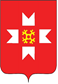 «МОЖГА  ЁРОС»МУНИЦИПАЛ  КЫЛДЫТЭЛЭН ЭСКЕРОНЪЯНО ЛЫДЪЯНЪЯ  ЁЗЭТЭЗ